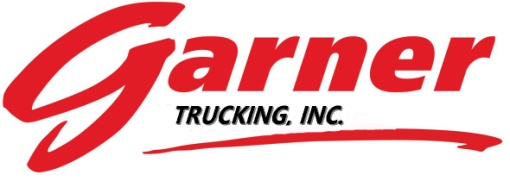 Wellness ExamWe encourage all employees to visit their family doctors for a wellness exam, but if you are on the Garner Trucking, Inc. Health Care Plan, and you complete a wellness exam between by December 31, 2017, you will receive $100.00 for the completion of the exam.If your spouse is also on the company health care plan and they complete a wellness exam by December 31, 2017, as well, you will receive an additional $100.00.The form below must be completed by your doctor’s office and returned to Human Resources (HR) to qualify for the $100.00.  A separate copy of the form must be completed and turned in to HR for your spouse to receive the additional $100.00 incentiveIf you have any questions or concerns in regards to the wellness exam, please contact HR at 419-422-5742.Please cut and return completed bottom section to HR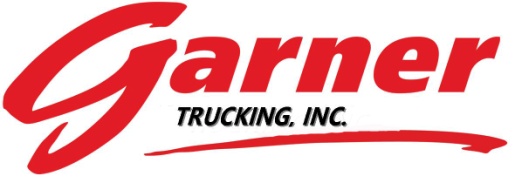 Employee Name: _______________________________________________________________Employee Number: ______________________ Last 4 of SSN: __________________________Spouse Name (if applicable):  _____________________________________________________Date Wellness Exam Completed: __________________________________________________Physician’s Name: ______________________________________________________________Physician’s Signature: ___________________________________________________________Office Use Only:EOB Submitted: ______________	Date Submitted to Accounting: ______________________Processed By: ________________